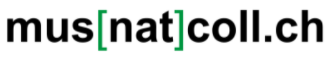 Associazione dei musei e delle collezioni di scienze naturalidella Svizzera e del LiechtensteinMostre temporanee in prestito Vogliate p.f. limitare il documento a un massimo di 2 pagine (senza fotografie)Fotografie (al massimo 5 fotografie inferiori a 2 MB)Titolo della mostraIstituzione, indirizzo e contatto (telefono, email)Anno di produzioneBreve descrizione del contenutoLinguaSuperficie necessaria (m2)Design e informazioni tecnicheMateriali accessori (p.es. materiale per la mediazione, piante vive)Catalogo dell’esposizione (se disponibile: in quali lingue)Modalità di trasporto e montaggioCosti di affitto e assicurativiDisponibilitàOsservazioniData dell’iscrizione